 HMS Soccer Schedule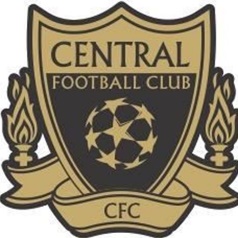 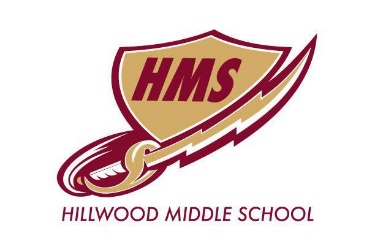 20224/7 Medlin Middle School AWAY @ Medlin Middle School4/14 Coppell North @CHS4/21 Tidwell Middle School @CHS4/28 Indian Springs AWAY @ Indian Springs Middle School5/3 Keller Middle School @ Hillwood5/11 Coppell West AWAY @ Coppell West Middle School5/13-5/14 Top 4 Tournament @ TBD